Заявка на участие 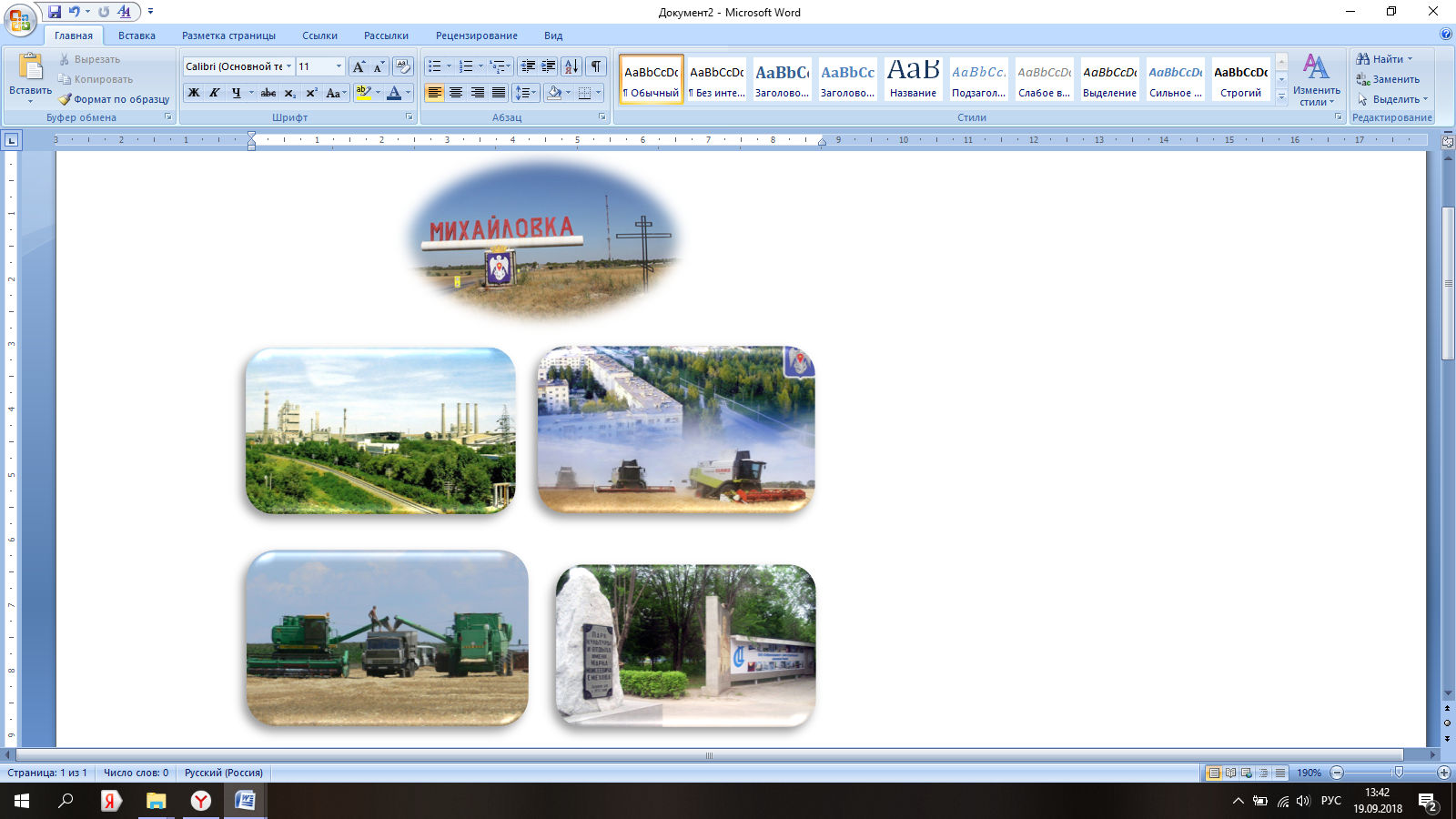 в научно-практической конференции Себряковского филиала  ФГБОУ ВО «Волгоградского государственного технического университета»  совместно с Администрацией городского округа город Михайловка Волгоградской области«Региональная экономика, инвестиции, инновации, социально-экономическое развитие: теория, методология и концепция модернизации»Заявки, документы,  статьи, доклады, тезисы принимаются E-mail: erohina.ekaterina2010@yandex.ru или по адресу:  403343, Волгоградская область, г. Михайловка, ул. Мичурина 19, кабинет 16  Бабкин В.А.Требования к оформлению текста на сайте: http://sfvstu.ru/nauchnie_confirensii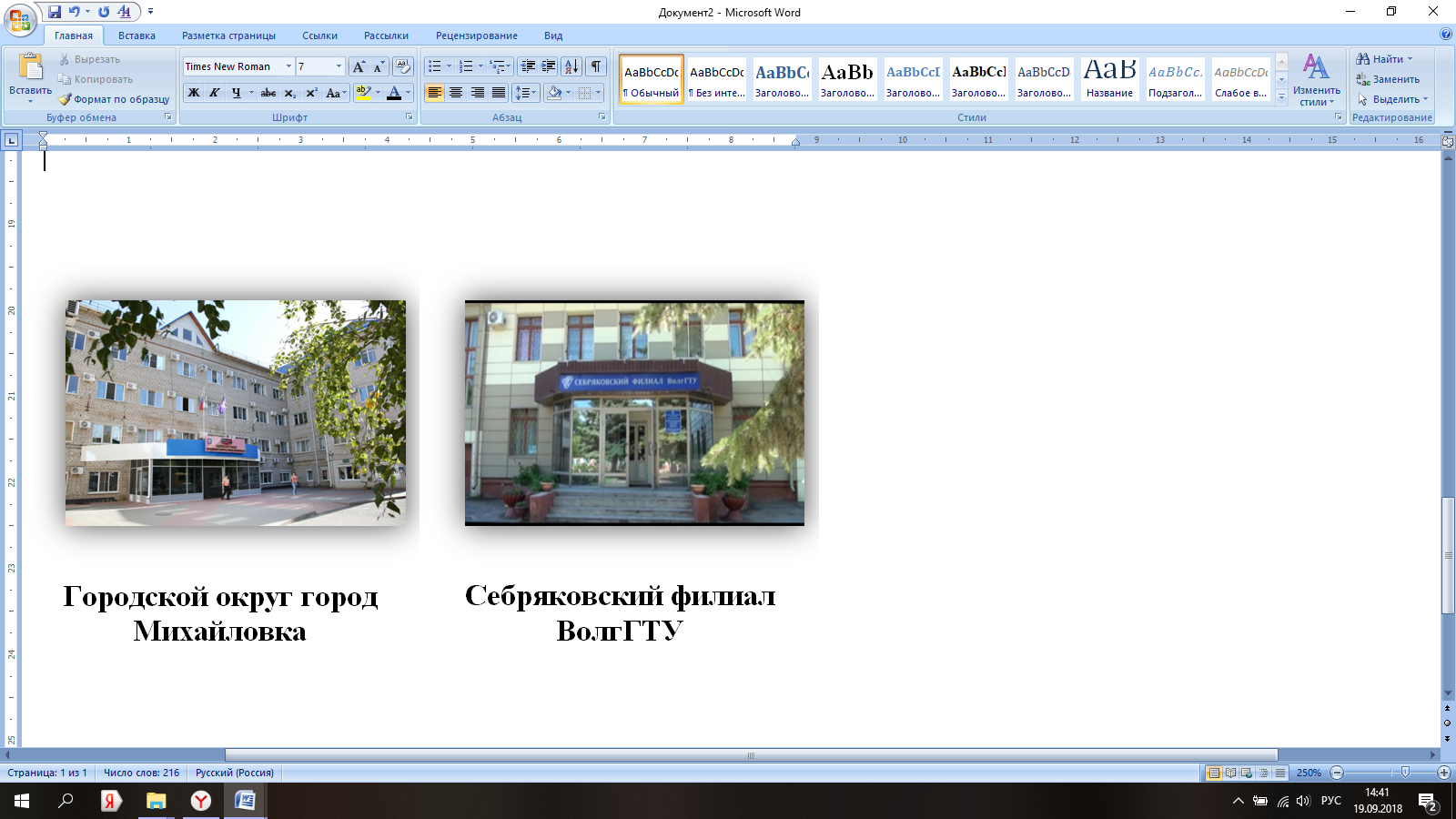 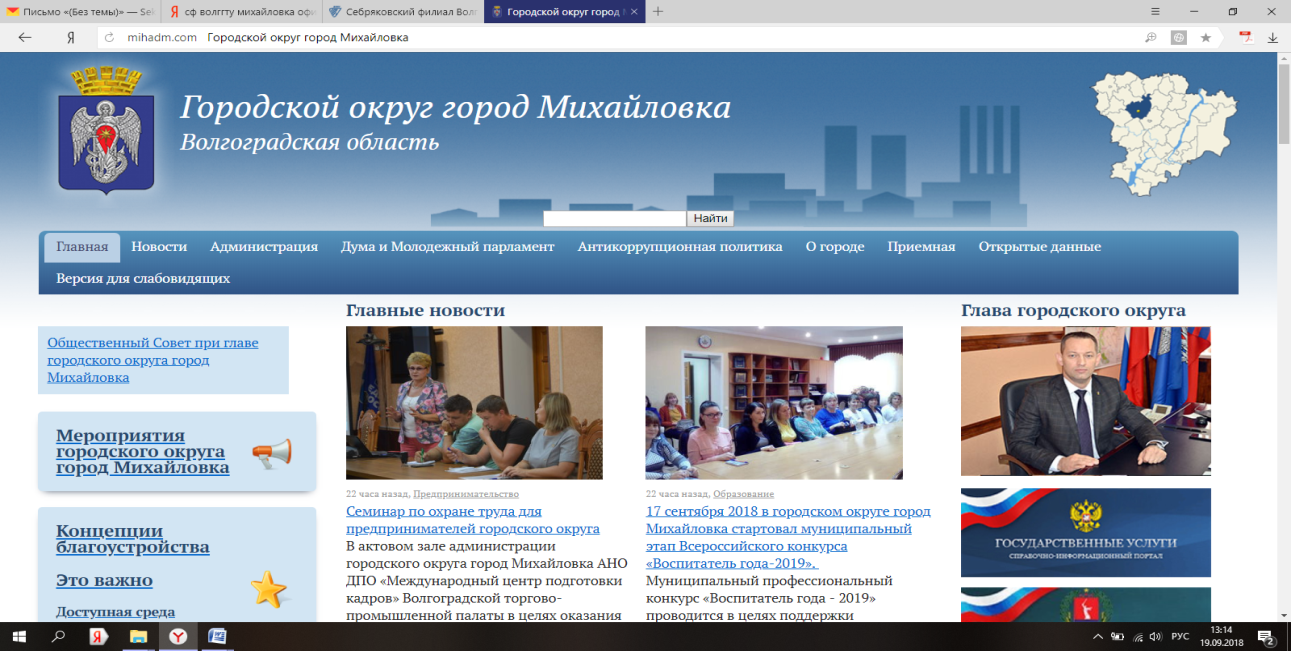 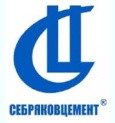 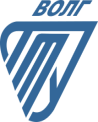 ФГБОУ ВО «Волгоградский государственный технический университет» Себряковский филиал Администрация городского округа город Михайловка Волгоградской областиАО "Себряковцемент"II  НАУЧНО-ПРАКТИЧЕСКАЯ КОНФЕРЕНЦИЯ«Региональная экономика, инвестиции, инновации, социально-экономическое развитие: теория, методология и концепция модернизации»26 февраля 2019 г.г. МихайловкаУважаемые коллеги!Приглашаем Вас принять участие во II Научно-практической конференции «Региональная экономика, инвестиции, инновации, социально-экономическое развитие: теория, методология и концепция модернизации»,которая состоится 26 февраля 2019 годав Себряковском филиале ВолгГТУОрганизационный комитетКабанов В.А. – проректор по учебной работе ВолгГТУ, к.э.н, профессор;Забазнова Т.А. – директор СФ ВолгГТУ, зав. кафедрой Экономики и финансов, д.э.н, доцент, профессор РАЕ; Фомин С.А. – глава администрации городского округа город Михайловка;Рогачёв С.П. - генеральный директор АО «Себряковцемент», заслуженный строитель России, почетный профессор ВолгГАСУ;Кокин Ю. Д. - заместитель главы городского округа город Михайловка по ЖКХ;Гордиенко Л. В. - заместитель главы городского округа город Михайловка по экономике, финансам и управлению имуществом;Дьякова О. Ю. - заместитель главы городского округа город Михайловка по социальному развитию;Никитин А. А. - заместитель главы городского округа город Михайловка по сельскому хозяйству и развитию территорий;Карпушова С.Е. - заместитель директора по научной работе СФ ВолгГТУ, к.с.н., доцент, профессор РАЕ;Бабкин В.А. – начальник отдела по НИР СФ ВолгГТУ, д.х.н, профессор, академик РАЕ;Пацюк Е.В. - заместитель директора на учебной работе СФ ВолгГТУ, к.э.н., доцент.Основные направления1. АПК и сельское хозяйство региона1.1 Развитие экономических отношений в сфере агропромышленного комплекса региона и его отраслей 1.2 Рынок сельскохозяйственных земель, земельные отношения в аграрном секторе экономики региона и сельской местности1.3 Экономические проблемы создания и функционирования малого и среднего бизнеса в АПК и сельской местности региона2. Государственное и муниципальное управление2.1 Региональная социально-экономическая политика 2.2 Управление экономикой региона 2.3 Эффективность использования материальных и нематериальных факторов развития региональной экономики 3. Инвестиции и инновации3.1 Пространственные особенности формирования региональных инновационных систем3.2 Проблемы формирования региональных инновационных подсистем3.3 Региональные инвестиционные проекты: цели, объекты, ресурсы, эффективность3.4 Финансирование инвестиционных процессов на региональном уровне4. Отраслевая экономика4.1 Развитие экономических отношений, возникающих в процессе развития отраслей экономики региона 4.2 Анализ современных тенденций и прогнозов развития экономики, управления сферой услуг региона 5. Региональное предпринимательство5.1 Состояние и перспективы развития региональных систем предпринимательства5.2 Государственное регулирование и поддержка предпринимательской деятельности в регионе 6. Экономика труда6.1 Региональный рынок труда 6.2 Проблемы качества рабочей силы 6.3 Социальная политика региона 6.4 Качество и уровень жизни населения региона Организационное  участиеОрганизационный взнос за участие в конференции включает в себя затраты на издание сборника в размере 100 рублей за каждую страницу текста, почтовые расходы в размере 100 рублей, дополнительный экземпляр сборника 200 рублей. Материал для сборника статей конференции принимается до 20 февраля  2019 г.Банковские реквизитыПолучатель:ИНН3444049170,КПП345643001,БИК 041806001, ОКПО39314192, Отделение Волгоград г. Волгоград Отдел № 16 Управления федерального казначейства по Волгоградской области (Себряковский филиал ВолгГТУ л/с 20296Е23180)ОГРН 1023403440818, л/с 20296Е23180, р/с 40501 810100002000002, ОКВЭД: 80.30.1, ОКТМО: 18720000001, ОКОГУ: 1322500, ОКОПФ: 30002, ОКФС: 12,  КБК 00000000000000000130       В назначении        платежа        указать:        «За       участие  в конференции  26 февраля 2019 года»Адрес  СФ  ВолгГТУ403343, Волгоградская область, г. Михайловка, ул. Мичурина 21, тел./факс (84463) 2-39-48, 2-79-18,    2-17-67   сайт СФ ВолгГТУ: sfvstu.ruФамилияИмя ОтчествоУчёная степеньУчёное званиеНазвание докладаМесто работыДолжностьВаш адресEmail:ТелефонДата